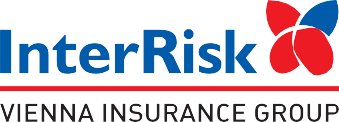 Wstęp do oferty ubezpieczenia szkolnego  2023/2024 – wyjaśnieniaSzanowni Państwo,Oferta Ubezpieczania na rok szkolny 2023/2023 została opracowana na podstawie Ogólnych Warunków Ubezpieczenia EDU Plus zatwierdzonych uchwałą nr 01/18/04/2023 Zarządu InterRisk TU S.A. Vienna Insurance Group z dnia 18 kwietnia 2023r. Wyłączenia i ograniczenia odpowiedzialności zawarte są w Ogólnych Warunkach Ubezpieczenia EDU Plus zatwierdzonych uchwałą nr 01/18/04/2023 Zarządu InterRisk TU S.A. Vienna Insurance Group z dnia 18 kwietnia 2023r. dostępnych na stronie www.interrisk.plCzas ochrony ubezpieczeniowejOd 01 09 2023 do 31 09 2024.Umowa może zostać zawarta do dnia 30 09 2023. Taka konstrukcja zawarcia Umowy gwarantuje ubezpieczenie wszystkich osób, których rodzice decydują się na zakup ubezpieczania, również nowych osób, którzy rozpoczynają naukę od                 01 09 2023.Aby zagwarantować ubezpieczenie wszystkich osób wystawiana jest polisa już             w sierpniu (tak jak to było dotychczas w Interrisk) z datą odpowiedzialności od 01 09 2023 – ochrona tymczasowa, jako, że nie znamy na początku września dokładnej liczby ubezpieczonych.Po ustaleniu ostatecznej liczby osób ubezpieczonych wystawiany jest przed 30 09 2023 Aneks definiujący prawidłową liczbę ubezpieczonych.Zakres ochrony.Rodzice mogą wybrać jeden z dostępnych 3 zakresów ubezpieczenia lub poprosić o przygotowanie wariantu indywidualnego.Zwolnienie z opłat.W z ogólnej liczby osób zgłoszonych do Ubezpieczenia można zwolnić 10% Ubezpieczonych. Decyzję ile osób zwalnia się w poszczególnych klasach podejmuje Szkoła.Rzeszów, data: 31 07 2023EDU PlusWybierz program ochrony ubezpieczeniowej na rok 2023/2024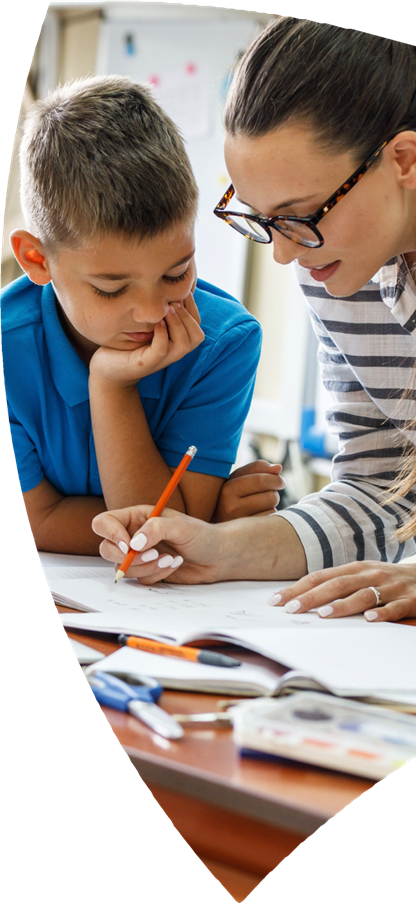 OFERTA DLA:Szkoła Podstawowa im. Armii KrajowejW GródkuOchrona 365 dni przez 24 h na dobę - ochrona ubezpieczeniowa w ciągu całego roku szkolnego 
i wakacjiElastyczność – opcję główną ubezpieczenia można rozszerzyć o dowolnie wybrane opcje dodatkoweKumulacja – wypłaty świadczeń z opcji głównej i opcji dodatkowych sumują sięTeleMedycyna – szybkie i wygodne konsultacje lekarza internisty lub pediatry, ginekologa, urologa 
a także psychologaPakiet Kleszcz - pokrycie kosztów badań diagnosty- cznych, antybiotykoterapii, usunięcia kleszcza oraz wypłata świadczenia za rozpoznanie boreliozye-Rehabilitacja – szybki powrót do zdrowia dzięki wyjątkowej formie rehabilitacji w domowym zaciszu za pomocą najnowszej technologii i pod nadzorem fizjoterapeutyHejt Stop – wsparcie psychologiczne, prawne 
i informatyczne, w zakresie mowy nienawiścii bezpieczeństwa w sieciNOWOŚĆ!! Druga Opinia Medyczna – druga opinia medyczna rekomendowanej placówki medycznejw przypadku zachorowania na poważną chorobę 
w trakcie trwania ochrony ubezpieczeniowejOfertę przygotował:Oddział InterRisk TU SA Vienna Insurance Group w: Rzeszowie Oferta przygotowana na podstawie Ogólnych Warunków Ubezpieczenia EDU Plus zatwierdzonych uchwałą nr 01/18/04/2023 Zarządu InterRisk TU S.A. Vienna Insurance Group z dnia 18 kwietnia 2023r. Wyłączenia i ograniczenia odpowiedzialności zawarte są w Ogólnych Warunkach Ubezpieczenia EDU Plus zatwierdzonych uchwałą nr 01/18/04/2023 Zarządu InterRisk TU S.A. Vienna Insurance Group z dnia 18 kwietnia 2023r. dostępnych na stronie www.interrisk.pl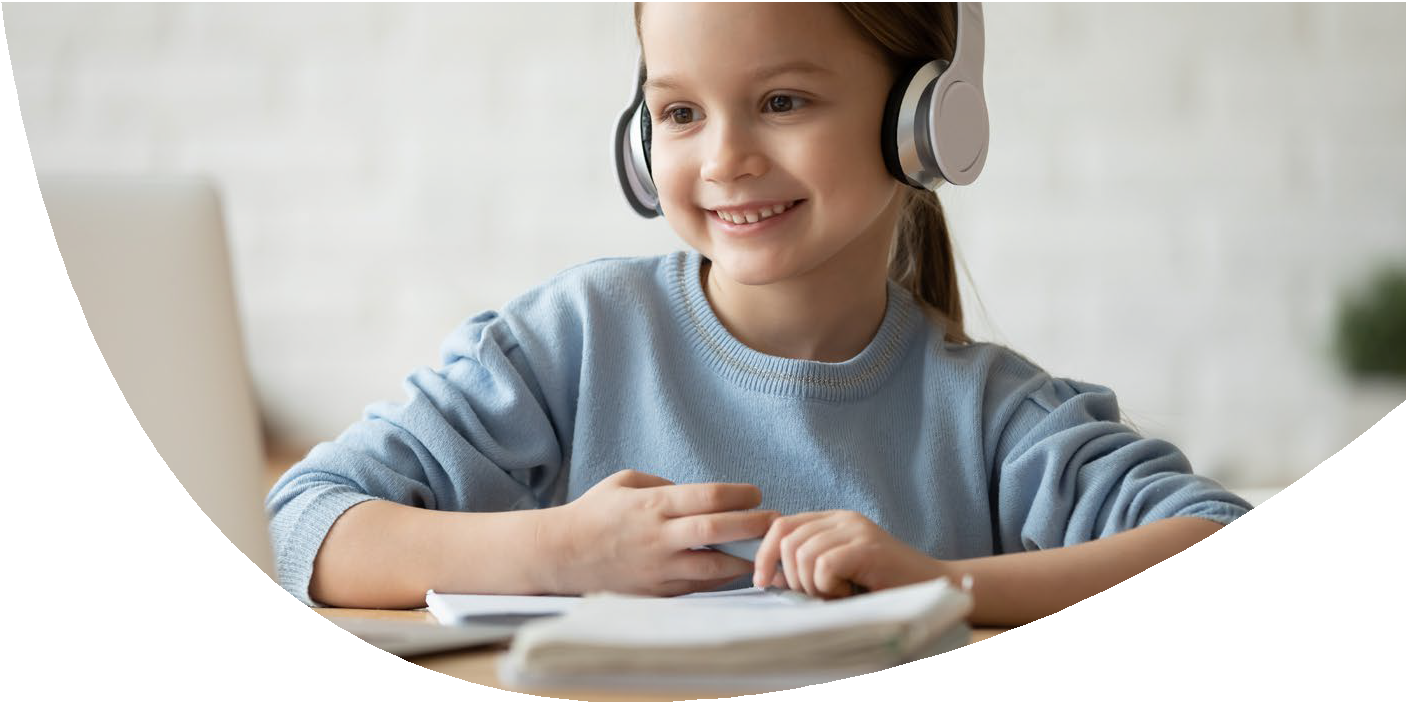 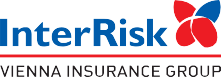 HEJT STOPwsparcie psychologiczne, prawnei informatyczne, w zakresie mowy nienawiści i bezpieczeństwa w sieciOPCJA PODSTAWOWA
uszczerbek ustalany na podstawie Tabeli Norm Uszczerbku na Zdrowiu InterRisk 
Załącznik nr 3 OWU EDU PlusOPCJA PODSTAWOWA
uszczerbek ustalany na podstawie Tabeli Norm Uszczerbku na Zdrowiu InterRisk 
Załącznik nr 3 OWU EDU PlusWYSOKOŚĆ ŚWIADCZENIAWYSOKOŚĆ ŚWIADCZENIAWYSOKOŚĆ ŚWIADCZENIAOPCJA PODSTAWOWA
uszczerbek ustalany na podstawie Tabeli Norm Uszczerbku na Zdrowiu InterRisk 
Załącznik nr 3 OWU EDU PlusOPCJA PODSTAWOWA
uszczerbek ustalany na podstawie Tabeli Norm Uszczerbku na Zdrowiu InterRisk 
Załącznik nr 3 OWU EDU PlusWYSOKOŚĆ ŚWIADCZENIAWYSOKOŚĆ ŚWIADCZENIAWYSOKOŚĆ ŚWIADCZENIAŚWIADCZENIEŚWIADCZENIEŚmierć Ubezpieczonego w wyniku nieszczęśliwego wypadku na terenie placówki oświatowej, oraz  pod opieką pracownika placówki oświatowej24 000 zł30 000 zł40 000 złŚmierć Ubezpieczonego w wyniku nieszczęśliwego wypadku w tym również zawał serca i udar mózgu12 000 zł15 000 zł20 000 złZ tytułu uszczerbku na zdrowiu w wyniku nieszczęśliwego wypadku12 000 zł15 000 zł20 000 zł100% uszczerbku na zdrowiu12 000 zł17 500 zł20 000 zł1% uszczerbku na zdrowiu120 zł150 zł200 złKoszty nabycia wyrobów medycznych wydawanych na zlecenie3 600 zł4 500 zł6 000 złÞ  EXTRA !!!  Zwrot kosztu zakupu lub naprawy okularów korekcyjnych, aparatu słuchowego, aparatu ortodontycznego, pompy insulinowej uszkodzonych w wyniku NW na terenie placówki oświatowejdo 200 złdo 200 złdo 200 złZwrot kosztów przekwalifikowania zawodowego osób niepełnosprawnych3 600 zł4 500 zł6 000 złUszczerbku na zdrowiu w wyniku ataku padaczki120 zł150 zł200 złJednorazowe świadczenie z tytułu pogryzienie przez psa240 zł300 zł400 złpokąsania ukąszenie/użądlenie240 zł300 zł400 złRozpoznanie sepsy u Ubezpieczonego będącego dzieckiem1 200 zł1 500 zł2 000 złŚmierć rodzica lub opiekuna prawnego Ubezpieczonego w następstwie NW1 200 zł1 500 zł2 000 złWstrząśnienie mózgu w wyniku nieszczęśliwego wypadku360 zł450 zł600 złZatrucie pokarmowe lub nagłe zatrucie gazami, bądź porażenie prądem lub piorunem240 zł300 zł400 złRozpoznanie u Ubezpieczonego chorób odzwierzęcych (bąblowica, toksoplazmoza, wścieklizna, toksokaroza)600 zł750 zł1 000 złÞ  EXTRA !!!  HEJT STOP            5 000 zł           5 000 zł             5 000 zł Þ  EXTRA !!!  ŚPIĄCZKA W WYNIKU NNW            1 000 zł           1 000 zł             1 000 zł D1Śmierć ubezpieczonego w następstwie wypadku komunikacyjnego12 000 zł15 000 zł20 000 złOparzenia i Odmrożenia TAKTAKTAKD3Þ  EXTRA !!! Pobyt w szpitalu w wyniku  NW Świadczenie płatne od 1 do 10  dnia pobytu w szpitalu 60 zł60 zł60 złÞ  EXTRA !!! Pobyt w szpitalu w wyniku  NW Świadczenie płatne od 11 do 95  dnia pobytu w szpitalu               90 zł               90 zł              90 zł Þ  NOWOŚĆ !!! Pobyt na OIOM po zdarzeniu NW Jednorazowe Świadczenie 500 zł500 zł500 złÞ  EXTRA !!!  Pobyt w szpitalu w wyniku choroby w tym również pobyt w szpitalu w wyniku chorób związanych z pandemią lub epidemią Świadczenie płatne od 2 dnia pobytu w szpitalu maksymalnie przez 100 dni60 zł60 zł60 złÞ  EXTRA !!!  Poważne choroby (nowotwór złośliwy, paraliż, niewydolność nerek, poliomyelitis, utrata wzroku, utrata mowy, utrata słuchu, anemia aplastyczna, stwardnienie rozsiane, cukrzyca typu I, niewydolność serca, zapalenie opon mózgowo-rdzeniowych, transplantacja głównych organów)             200 zł D8Koszty leczenia w wyniku nieszczęśliwego wypadku w tym limity:900 zł900 zł900 złzwrot kosztów rehabilitacji900 zł900 zł900 złzwrot kosztów operacji plastycznych900 zł900 zł900 złzwrot kosztów leków500 zł500 zł500 złkonsultacja z psychologiem 900 zł900 zł900 złD11Þ  EXTRA !!!  Koszty leczenia stomatologicznego w wyniku NW podlimit na jeden ząb 500 zł 800 zł800 zł800 złD12Þ  EXTRA !!!   Uciążliwe leczenie w wyniku NW - Uszkodzenie ciała w wyniku NW wymagające interwencji lekarskiej i minimum dwóch wizyt kontrolnych              120 zł               150 zł               150 zł D13ASSISTANCE EDU PLUS w tym dla ucznia lub studenta indywidualne korepetycje  - do 10 godzin lekcyjnych, pomoc medyczna, pomoc rehabilitacyjna dla pracownika placówki oświatowej5 000 zł5 000 zł5 000 złD17Pakiet KLESZCZ zdiagnozowanie boreliozy - 1 000 zł, usunięcie kleszcza  - 150 zł; badania diagnostyczne - 150 zł; antybiotykoterapia - 200 zł 1 500 zł1 500 zł1 500 złÞ EXTRA !!!  Wyczynowe uprawianie sportu - zajęcia szkolne i pozaszkolne, m.in. piłka nożna, siatkówka, koszykówka, sporty walki, jazda konna, pływanie, lekkoatletyka, narciarstwoTAKTAKTAKSkładka roczna od osobySkładka roczna od osoby30 zł35 zł40 złOC NAUCZYCIELA  SU: 50,00050 zł za wszystkich 50 zł za wszystkich 50 zł za wszystkich OC DYREKTORA    SU: 100.00063 zł za osobę63 zł za osobę63 zł za osobęOCHRONA PRAWNA DYREKTORA 99 zł za osobę99 zł za osobę99 zł za osobęZDARZENIAZAKRESLIMIT ŚWIADCZEŃPomoc informatycznaPomoc informatycznaPomoc informatycznazwiększenie bezpieczeństwana portalach społecznościowychPomoc w zakresie:ustawienia hasła zgodnie z polityką bezpieczeństwa danego portaluzabezpieczenia konta za pomocą weryfikacji dwuetapowejprzeanalizowania lokalizacji logowania do konta przez inne osoby (nieautoryzowany dostęp)ustawienia prywatności (profile publiczne, prywatne)usunięcia niepożądanych aplikacji, gier, witryn i reklamprocesowania ewentualnych płatności w sieciskonfigurowania powiadomień o nierozpoznanych logowaniach         do kontszyfrowania wiadomości z powiadomieniami;zdalnej pomocy specjalisty IT, polegającej na podjęciu próby usunięcia lub zatrzymania dostępu do negatywnych lub bezprawnie udostępnionych informacji   o Ubezpieczonym na urządzeniu Ubezpieczonego4 zdarzeniaw okresie ubezpieczeniawłamanie na konto na portalu społecznościowymPrzekazanie informacji:jak postępować po kradzieży danychjak zabezpieczyć pozostałe konta oraz dostępy, m.in. do bankowościinternetowejkogo zawiadomić o włamaniuo potrzebnych dokumentach, aby odzyskać profiljak unikać podobnych sytuacji w przyszłości4 zdarzeniaw okresie ubezpieczeniaPomoc psychologiczna i pomoc prawnaPomoc psychologiczna i pomoc prawnaPomoc psychologiczna i pomoc prawnaznieważenie lub zniesławienie w sieciPomoc psychologiczna - konsultacje psychologicznePomoc prawnaporady prawne, w procesie:interwencyjnymzgłoszenia przypadku do organów ściganiazawezwania do zaprzestania działańzawezwania do usunięcia wpisu lub komentarzażądania blokady kontamailowego lub społecznościowegowezwania do naprawienia szkodyprzekazanie wzoru pisma, przy:sporządzeniu reklamacji, uzupełnieniuformularzy, powiadomień i zgłoszeń wymaganych do powiadomienia o zaistnieniu zdarzenia w sieciopracowaniu dokumentów do organów ścigania o możliwości popełnienia przestępstwakonkretyzacji roszczeń z tytułu zadośćuczynienia w stosunku do sprawcy zachowania2 zdarzeniaw okresie ubezpieczenia, w tym 
w ramach jednego zdarzenia:2 konsultacje psychologiczne po 30 minnielimitowane usługi z zakresu pomocy prawnejcyberbulling,cybermobbing (gnębienie w wirtualnej przestrzeni)Pomoc psychologiczna - konsultacje psychologicznePomoc prawnaporady prawne, w procesie:interwencyjnymzgłoszenia przypadku do organów ściganiazawezwania do zaprzestania działańzawezwania do usunięcia wpisu lub komentarzażądania blokady kontamailowego lub społecznościowegowezwania do naprawienia szkodyprzekazanie wzoru pisma, przy:sporządzeniu reklamacji, uzupełnieniuformularzy, powiadomień i zgłoszeń wymaganych do powiadomienia o zaistnieniu zdarzenia w sieciopracowaniu dokumentów do organów ścigania o możliwości popełnienia przestępstwakonkretyzacji roszczeń z tytułu zadośćuczynienia w stosunku do sprawcy zachowania2 zdarzeniaw okresie ubezpieczenia, w tym 
w ramach jednego zdarzenia:2 konsultacje psychologiczne po 30 minnielimitowane usługi z zakresu pomocy prawnejagresywne, obraźliwe działania w sieci (np. komentarze lub opinie na temat Ubezpieczonego)Pomoc psychologiczna - konsultacje psychologicznePomoc prawnaporady prawne, w procesie:interwencyjnymzgłoszenia przypadku do organów ściganiazawezwania do zaprzestania działańzawezwania do usunięcia wpisu lub komentarzażądania blokady kontamailowego lub społecznościowegowezwania do naprawienia szkodyprzekazanie wzoru pisma, przy:sporządzeniu reklamacji, uzupełnieniuformularzy, powiadomień i zgłoszeń wymaganych do powiadomienia o zaistnieniu zdarzenia w sieciopracowaniu dokumentów do organów ścigania o możliwości popełnienia przestępstwakonkretyzacji roszczeń z tytułu zadośćuczynienia w stosunku do sprawcy zachowania2 zdarzeniaw okresie ubezpieczenia, w tym 
w ramach jednego zdarzenia:2 konsultacje psychologiczne po 30 minnielimitowane usługi z zakresu pomocy prawnejrozpowszechnianie nieprawdziwychlub niepożądanych prywatnych informacji w sieci lub rozpowszechnianie w sieci zdjęć UbezpieczonegoPomoc psychologiczna - konsultacje psychologicznePomoc prawnaporady prawne, w procesie:interwencyjnymzgłoszenia przypadku do organów ściganiazawezwania do zaprzestania działańzawezwania do usunięcia wpisu lub komentarzażądania blokady kontamailowego lub społecznościowegowezwania do naprawienia szkodyprzekazanie wzoru pisma, przy:sporządzeniu reklamacji, uzupełnieniuformularzy, powiadomień i zgłoszeń wymaganych do powiadomienia o zaistnieniu zdarzenia w sieciopracowaniu dokumentów do organów ścigania o możliwości popełnienia przestępstwakonkretyzacji roszczeń z tytułu zadośćuczynienia w stosunku do sprawcy zachowania2 zdarzeniaw okresie ubezpieczenia, w tym 
w ramach jednego zdarzenia:2 konsultacje psychologiczne po 30 minnielimitowane usługi z zakresu pomocy prawnejdeepfake (czyli techniki obróbki obrazu, 
w której istnieje możliwość dopasowania twarzy do innego ciała)Pomoc psychologiczna - konsultacje psychologicznePomoc prawnaporady prawne, w procesie:interwencyjnymzgłoszenia przypadku do organów ściganiazawezwania do zaprzestania działańzawezwania do usunięcia wpisu lub komentarzażądania blokady kontamailowego lub społecznościowegowezwania do naprawienia szkodyprzekazanie wzoru pisma, przy:sporządzeniu reklamacji, uzupełnieniuformularzy, powiadomień i zgłoszeń wymaganych do powiadomienia o zaistnieniu zdarzenia w sieciopracowaniu dokumentów do organów ścigania o możliwości popełnienia przestępstwakonkretyzacji roszczeń z tytułu zadośćuczynienia w stosunku do sprawcy zachowania2 zdarzeniaw okresie ubezpieczenia, w tym 
w ramach jednego zdarzenia:2 konsultacje psychologiczne po 30 minnielimitowane usługi z zakresu pomocy prawnejszantażPomoc psychologiczna - konsultacje psychologicznePomoc prawnaporady prawne, w procesie:interwencyjnymzgłoszenia przypadku do organów ściganiazawezwania do zaprzestania działańzawezwania do usunięcia wpisu lub komentarzażądania blokady kontamailowego lub społecznościowegowezwania do naprawienia szkodyprzekazanie wzoru pisma, przy:sporządzeniu reklamacji, uzupełnieniuformularzy, powiadomień i zgłoszeń wymaganych do powiadomienia o zaistnieniu zdarzenia w sieciopracowaniu dokumentów do organów ścigania o możliwości popełnienia przestępstwakonkretyzacji roszczeń z tytułu zadośćuczynienia w stosunku do sprawcy zachowania2 zdarzeniaw okresie ubezpieczenia, w tym 
w ramach jednego zdarzenia:2 konsultacje psychologiczne po 30 minnielimitowane usługi z zakresu pomocy prawnej